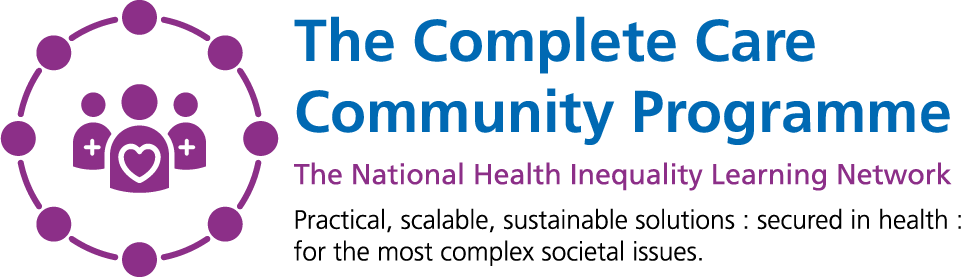 Please provide some bullet points for each of the following headings in order to create a case study for the innovative work completed by your demonstrator site. This record of your achievement will help to disseminate learning and best practice and will be promoted via the Complete Care Community website and may be selected by the NHS England national team for inclusion in their health inequality newsletter.PCN Details of your local health inequality challengeYour approach / the programme of work undertaken to tackle inequalityKey findings / outputs / outcomes from your programme of workNext stepsKey contact for further detailsName: Email address: Phone:  